WarriorRainbow warior                             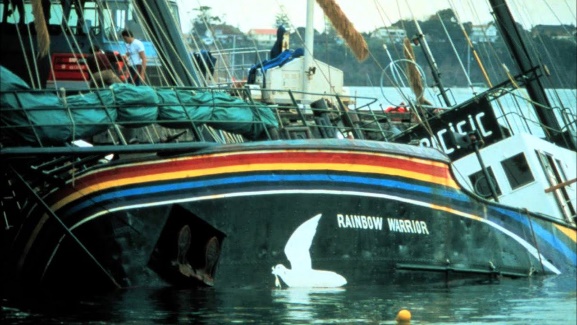 Question 1 ou :nouvelle-zélande2 quand :7 juillet 19853quoi :explosion du rambow warior4 conséquancéquance : mort de fernando photographe                       5cause :Ila été chercher son appareil photo.6 pays : France7compagnie :green peace8pm : François Mitterland9pm2 :Charle Herau10démission :ministre défence